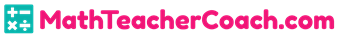 Math 41-5 Rounding Multi-Digit Whole NumbersDISCLAIMER: These resources are not created or maintained by MathTeacherCoach.com. Links should always be verified before students are allowed to freely click on them.Khan Academyhttps://www.khanacademy.org/math/arithmetic-home/arith-place-value/arith-comparing-multi-digit-numbers/v/comparing-multi-digit-numbersPractice activity for rounding whole numbersScholastichttp://studyjams.scholastic.com/studyjams/jams/math/problem-solving/psestimate-whole-numbers.htmActivity for learning how to estimate by roundingOnline Gamehttp://www.math-play.com/Rounding-Numbers-Pirate-Game.htmlhttps://www.splashlearn.com/math-skills/fourth-grade/number-sense/round-numbersOnline games for practicing how to round whole  numbersYouTubehttps://www.youtube.com/watch?v=47lajakFQlQhttps://www.youtube.com/watch?v=VQa8gT5IvF0Fun videos that teach how to round whole numbers